DSWD DROMIC Terminal Report on Typhoon “KIKO” 13 November 2021, 6PMSUMMARYOn 07 September 2021, “KIKO” entered the Philippine Area of Responsibility (PAR) and intensified into a Typhoon. On 11 September 2021, Typhoon “Kiko” continued to weaken while moving over the coastal waters of Itbayat, Batanes bringing heavy to intense with at times torrential rains over Batanes. Moderate to heavy with at times intense rains were also likely over Babuyan Islands, the northern portion of Cagayan, Ilocos Norte, Ilocos Sur, Abra, Apayao, Kalinga, and Benguet. Under these conditions, scattered to widespread flooding (including flashfloods) and rain-induced landslides were possible especially in areas that are highly or very highly susceptible to these hazard as identified in hazard maps. Typhoon “KIKO” continued to enhance the Southwest Monsoon, bringing monsoon rains over Metro Manila, the rest of Ilocos Region, and the western sections of Central Luzon and Southern Luzon. On 12 September 2021, “KIKO” slightly weakened as it exited PAR. Source: DOST-PAGASA Weather AdvisoryStatus of Affected Areas and PopulationA total of 9,385 families or 32,387 persons were affected by Typhoon “Kiko” in 167 Barangays in Regions I, II and CAR (see Table 1).Table 1. Number of Affected Families / PersonsNote: Changes in figures in Batanes are based on the final report submitted by DSWD-FO II. Source: DSWD-Field Offices (FOs)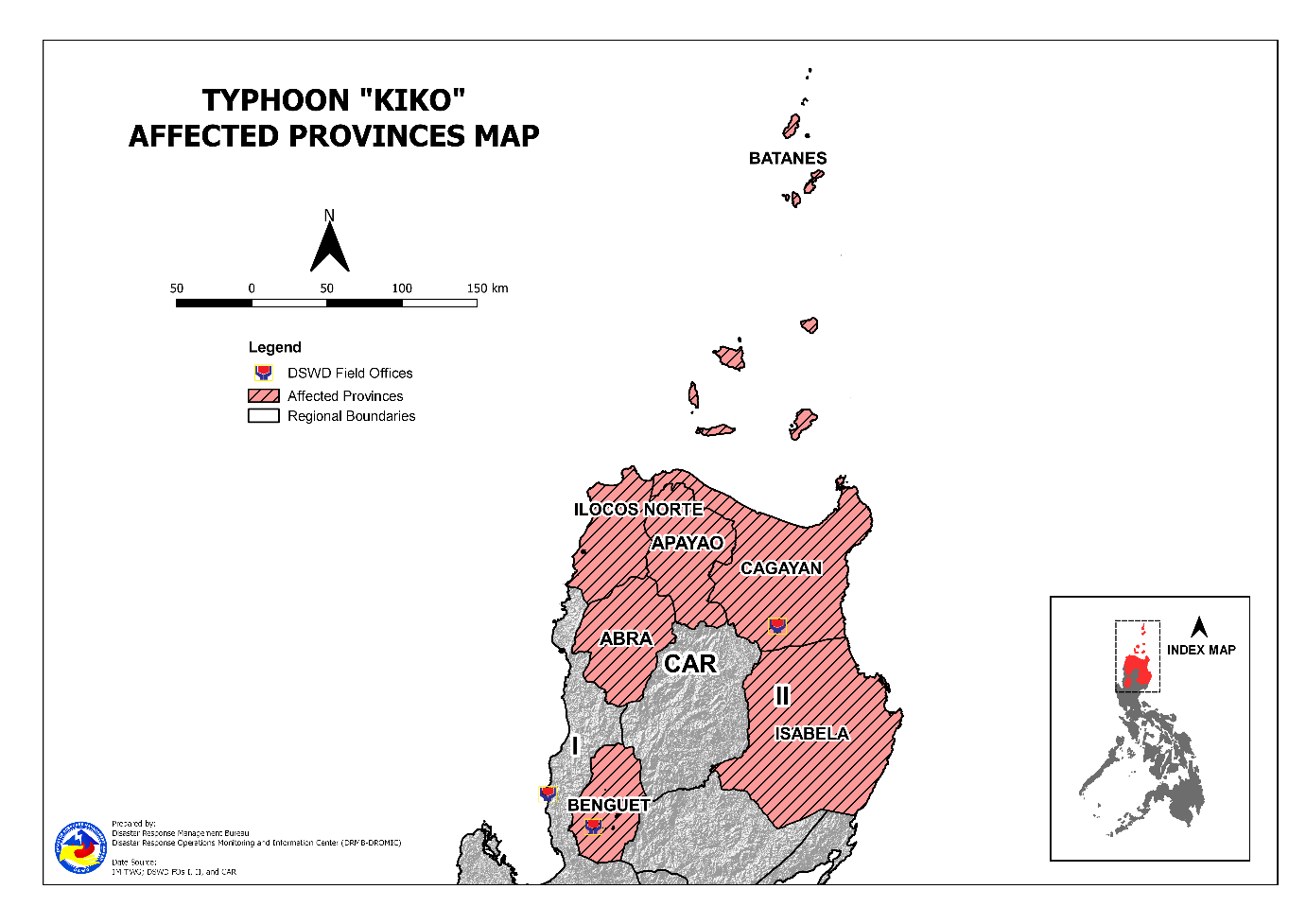 Status of Displaced PopulationInside Evacuation CentersA total of 1,100 families or 3,927 persons sought temporary shelter in 110 evacuation centers in Regions I, II and CAR (see Table 2).Table 2. Number of Displaced Families / Persons Inside Evacuation CentersNote: Figures in Buguey, Cagayan are 19 individuals with no affected families.  Source: DSWD-FOsOutside Evacuation CentersThere are nine (9) families or 37 persons still temporarily staying with their relatives and/or friends in Region II (see Table 3).Table 3. Number of Displaced Families / Persons Outside Evacuation CentersNote: The remaining displaced families seek temporary shelter with their relatives and/or friends while waiting for the completion of the construction of their houses since the Provincial Government of Batanes already provided construction materials.Source: DSWD-FOsTotal Displaced PopulationThere are nine (9) families or 37 persons still displaced in Region II due to Typhoon “Kiko” (see Table 4).Table 4. Total Number of Displaced Families / PersonsSource: DSWD-FOsDamaged HousesA total of 2,344 houses were damaged; of which, 267 are totally damaged and 2,077 are partially damaged in Regions II and CAR (see Table 5).Table 5. Number of Damaged Houses      Note: Changes in figures are based on the final and validated report submitted by DSWD-Field Offices.Source: DSWD-FOsCost of Humanitarian Assistance ProvidedA total of ₱4,153,812.00 worth of assistance was provided to the affected families; of which, ₱3,534,172.00 from DSWD and ₱619,640.00 from the Local Government Units (LGUs) (see Table 6).Table 6. Cost of Assistance Provided to Affected Families / PersonsNote: Cost of assistance provided by the LGU in Currimao, Ilocos Norte decreased based on the validated report submitted by DSWD-FO I. Source: DSWD-FOs*****This terminal report is based on the final report submitted by DSWD-FO I (17 September 2021), DSWD-FO II (12 November 2021), and DSWD-FO CAR (16 September 2021). The Disaster Response Operations Monitoring and Information Center (DROMIC) of DSWD-DRMB is closely coordinating with the concerned DSWD-FOs for any request of Technical Assistance and Resource Augmentation (TARA). REGION / PROVINCE / MUNICIPALITY REGION / PROVINCE / MUNICIPALITY  NUMBER OF AFFECTED  NUMBER OF AFFECTED  NUMBER OF AFFECTED REGION / PROVINCE / MUNICIPALITY REGION / PROVINCE / MUNICIPALITY  Barangays  Families  Persons GRAND TOTALGRAND TOTAL167 9,385 32,387 REGION IREGION I16 1,198 4,581 Ilocos NorteIlocos Norte6  429 1,813 CITY OF BATAC44081731Currimao1419Pagudpud11763La UnionLa Union10  769 2,768 Bauang 7 765  2,752 Burgos 3 4 16 REGION IIREGION II142 8,084 27,408 BatanesBatanes29 6,003 20,568 Basco 6  3,043  10,656 Itbayat 5 977  2,985 Ivana 4 441  1,609 Mahatao 4 517  1,792 Sabtang 6 575  1,968 Uyugan 4 450  1,558 CagayanCagayan100 1,859 6,038 Abulug 1 1 3 Alcala 2 9 36 Allacapan 5 96 346 Aparri 8 57 248 Baggao 28 828  2,363 Buguey 1  - 19 Calayan 9 217 696 Gattaran 12 226 825 Gonzaga 2 11 46 Lal-lo 7 88 323 Lasam 2 57 197 Pamplona 7 95 264 Santa Ana 7 106 420 Santa Praxedes 2 9 30 Santa Teresita 5 56 211 Solana 2 3 11 IsabelaIsabela13  222  802 Divilacan 5 125 537 Maconacon 8 97 265 CARCAR9  103  398 AbraAbra4  53  220 Bangued (capital) 3 52 212 Licuan-Baay (Licuan) 1 1 8 ApayaoApayao3  48  168 Conner 2 18 70 Santa Marcela 1 30 98 BenguetBenguet2  2  10 Itogon 1 1 3 La Trinidad (capital) 1 1 7 REGION / PROVINCE / MUNICIPALITY REGION / PROVINCE / MUNICIPALITY  NUMBER OF EVACUATION CENTERS (ECs)  NUMBER OF EVACUATION CENTERS (ECs)  NUMBER OF DISPLACED  NUMBER OF DISPLACED  NUMBER OF DISPLACED  NUMBER OF DISPLACED REGION / PROVINCE / MUNICIPALITY REGION / PROVINCE / MUNICIPALITY  NUMBER OF EVACUATION CENTERS (ECs)  NUMBER OF EVACUATION CENTERS (ECs)  INSIDE ECs  INSIDE ECs  INSIDE ECs  INSIDE ECs REGION / PROVINCE / MUNICIPALITY REGION / PROVINCE / MUNICIPALITY  NUMBER OF EVACUATION CENTERS (ECs)  NUMBER OF EVACUATION CENTERS (ECs)  Families  Families  Persons   Persons  REGION / PROVINCE / MUNICIPALITY REGION / PROVINCE / MUNICIPALITY  CUM  NOW  CUM  NOW  CUM  NOW GRAND TOTALGRAND TOTAL 110 - 1,100 - 3,927 - REGION IREGION I 1 -  17 -  63 - Ilocos NorteIlocos Norte 1 -  17 -  63 - Pagudpud1-17-63-REGION IIREGION II 108 - 1,063 - 3,800 - BatanesBatanes 9 -  34 -  150 - Basco4  - 22  - 93  - Itbayat1  - 3  - 12  - Mahatao2  - 7  - 37  - Sabtang2  - 2  - 8  - CagayanCagayan 88 -  842 - 2,965 - Abulug1  - 1  - 3  - Alcala2  - 9  - 36  - Allacapan5  - 92  - 331  - Aparri6  - 18  - 85  - Baggao24  - 213  - 734  - Buguey1  -  -  - 19  - Calayan4  - 34  - 123  - Gattaran11  - 131  - 447  - Gonzaga3  - 11  - 46  - Lal-lo9  - 88  - 323  - Lasam3  - 41  - 136  - Pamplona4  - 87  - 251  - Santa Ana4  - 69  - 258  - Santa Praxedes2  - 9  - 30  - Santa Teresita7  - 36  - 132  - Solana2  - 3  - 11  - IsabelaIsabela 11 -  187 -  685 - Divilacan7  - 115  - 494  - Maconacon4  - 72  - 191  - CARCAR 1 -  20 -  64 - ApayaoApayao 1 -  20 -  64 - Santa Marcela1  - 20  - 64  - REGION / PROVINCE / MUNICIPALITY REGION / PROVINCE / MUNICIPALITY  NUMBER OF DISPLACED  NUMBER OF DISPLACED  NUMBER OF DISPLACED  NUMBER OF DISPLACED REGION / PROVINCE / MUNICIPALITY REGION / PROVINCE / MUNICIPALITY  OUTSIDE ECs  OUTSIDE ECs  OUTSIDE ECs  OUTSIDE ECs REGION / PROVINCE / MUNICIPALITY REGION / PROVINCE / MUNICIPALITY  Families  Families  Persons  Persons REGION / PROVINCE / MUNICIPALITY REGION / PROVINCE / MUNICIPALITY  CUM  NOW  CUM  NOW GRAND TOTALGRAND TOTAL1,191  9 3,748  37 REGION IIREGION II1,146  9 3,563  37 BatanesBatanes 94  9  373  37 Itbayat49  - 196  - Ivana10 3 39 10 Mahatao6  - 27  - Sabtang15  - 54  - Uyugan14 6 57 27 CagayanCagayan1,017 - 3,073 - Allacapan4  - 15  - Aparri39  - 163  - Baggao615  -  1,629  - Calayan183  - 573  - Gattaran95  - 378  - Lasam16  - 61  - Pamplona8  - 13  - Santa Ana37  - 162  - Santa Teresita20  - 79  - IsabelaIsabela 35 -  117 - Divilacan10  - 43  - Maconacon25  - 74  - CARCAR 45 -  185 - AbraAbra 16 -  74 - Bangued (capital)15  - 66  - Licuan-Baay (Licuan)1  - 8  - ApayaoApayao 28 -  104 - Conner18  - 70  - Santa Marcela10  - 34  - BenguetBenguet 1 -  7 - La Trinidad (capital)1  - 7  - REGION / PROVINCE / MUNICIPALITY REGION / PROVINCE / MUNICIPALITY  TOTAL DISPLACED SERVED  TOTAL DISPLACED SERVED  TOTAL DISPLACED SERVED  TOTAL DISPLACED SERVED REGION / PROVINCE / MUNICIPALITY REGION / PROVINCE / MUNICIPALITY  Families  Families  Persons  Persons REGION / PROVINCE / MUNICIPALITY REGION / PROVINCE / MUNICIPALITY  Total Families  Total Families  Total Persons  Total Persons REGION / PROVINCE / MUNICIPALITY REGION / PROVINCE / MUNICIPALITY  CUM  NOW  CUM  NOW GRAND TOTALGRAND TOTAL2,291  9 7,675  37 REGION IREGION I 17 -  63 - Ilocos NorteIlocos Norte 17 -  63 - Pagudpud17-63-REGION IIREGION II2,209  9 7,363  37 BatanesBatanes 128  9  523  37 Basco22  - 93  - Itbayat52  - 208  - Ivana10 3 39 10 Mahatao13  - 64  - Sabtang17  - 62  - Uyugan14 6 57 27 CagayanCagayan1,859 - 6,038 - Abulug1  - 3  - Alcala9  - 36  - Allacapan96  - 346  - Aparri57  - 248  - Baggao828  -  2,363  - Buguey -  - 19  - Calayan217  - 696  - Gattaran226  - 825  - Gonzaga11  - 46  - Lal-lo88  - 323  - Lasam57  - 197  - Pamplona95  - 264  - Santa Ana106  - 420  - Santa Praxedes9  - 30  - Santa Teresita56  - 211  - Solana3  - 11  - IsabelaIsabela 222 -  802 - Divilacan125  - 537  - Maconacon97  - 265  - CARCAR 65 -  249 - AbraAbra 16 -  74 - Bangued (capital)15  - 66  - Licuan-Baay (Licuan)1  - 8  - ApayaoApayao 48 -  168 - Conner18  - 70  - Santa Marcela30  - 98  - BenguetBenguet 1 -  7 - La Trinidad (capital)1  - 7  - REGION / PROVINCE / MUNICIPALITY REGION / PROVINCE / MUNICIPALITY   NO. OF DAMAGED HOUSES   NO. OF DAMAGED HOUSES   NO. OF DAMAGED HOUSES REGION / PROVINCE / MUNICIPALITY REGION / PROVINCE / MUNICIPALITY  Total  Totally  Partially GRAND TOTALGRAND TOTAL        2,344            267        2,077 REGION IIREGION II        2,341            267         2,074 BatanesBatanes        2,325            265         2,060 Basco       1,418           171        1,247 Itbayat          185               11           174 Ivana          205             15           190 Mahatao           109             22             87 Sabtang          236             25          211 Uyugan          172             21           151 CagayanCagayan             16                2              14 Calayan            16               2             14 CARCAR               3                 -                3 AbraAbra               1                 -                1 Licuan-Baay (Licuan)              1                -               1 BenguetBenguet               2                 -                2 Itogon              1                -               1 La Trinidad (capital)              1                -               1 REGION / PROVINCE / MUNICIPALITY REGION / PROVINCE / MUNICIPALITY  COST OF ASSISTANCE  COST OF ASSISTANCE  COST OF ASSISTANCE  COST OF ASSISTANCE  COST OF ASSISTANCE REGION / PROVINCE / MUNICIPALITY REGION / PROVINCE / MUNICIPALITY  DSWD  LGUs NGOs OTHERS  GRAND TOTAL GRAND TOTALGRAND TOTAL 3,534,172.00  619,640.00  -  -  4,153,812.00 REGION IREGION I -  607,400.00  -  - 607,400.00 Ilocos NorteIlocos Norte -  217,900.00  -  - 217,900.00 CITY OF BATAC- 172,000.00 -  -  172,000.00 Currimao- 1,200.00 -  -  1,200.00 Pagudpud- 44,700.00 -  -  44,700.00 La UnionLa Union -  389,500.00  -  - 389,500.00 Bauang- 389,500.00 -  -  389,500.00 REGION IIREGION II 3,479,272.00 -  -  -  3,479,272.00 BatanesBatanes 2,807,200.00 -  -  -  2,807,200.00 Basco2,807,200.00  - -  - 2,807,200.00 CagayanCagayan672,072.00 -  -  - 672,072.00 Baggao 376,872.00  - -  -  376,872.00 Calayan 295,200.00  - -  -  295,200.00 CARCAR54,900.00  12,240.00  -  - 67,140.00 ApayaoApayao54,900.00  12,240.00  -  - 67,140.00 Santa Marcela 54,900.00 12,240.00 -  -  67,140.00 Prepared by:MARIE JOYCE G. RAFANANJEM ERIC F. FAMORCANReleased by:RODEL V. CABADDU